Renault MasterКоневоз FK V-35 TКоневоз для  перевозки 1–2 лошади Новый.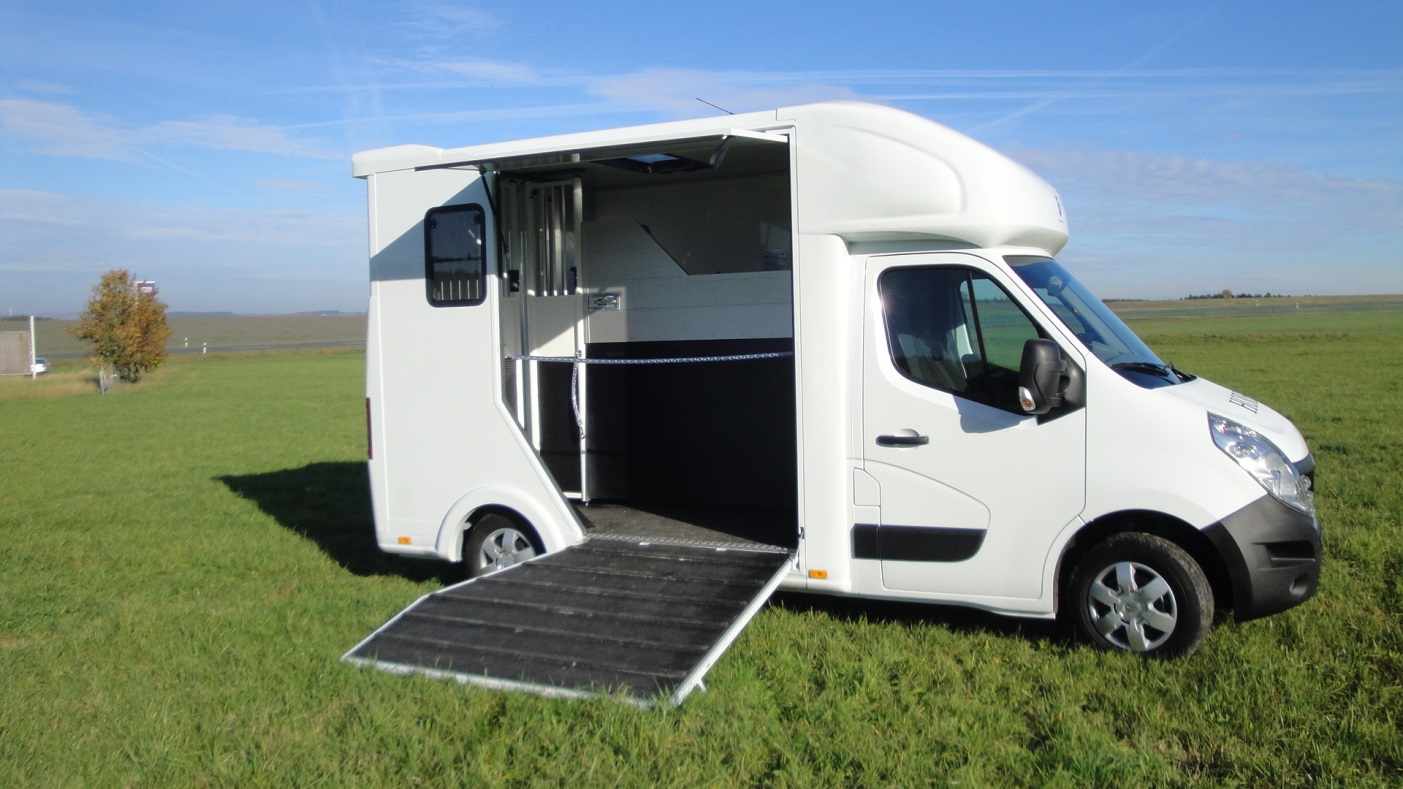 Шасси коневоза: Renault Master Шасси 3,5 t,  объём 2,3 dci мощьность 165 л.с., Euro 5, Старт-стоп, двойное пассажирское сиденье, бортовой компьютер, кондиционер, ЦД радио, электро зеркала и стеклоподъёмники, противотуманные фары, датчик дождя, навигатор TomTom, подогрев сиденья, круиз, прицепное 2.500кг, запасное колесо, камера наблюдения. Камера заднего хода.Фургон коневоза: Изолированный фургон коневоз сэндвич панель, пол алюминиевый покрыт резиновым ковриком, боковой трап, Topsleeper используется как отсек для принадлежностей,  задний спойлер,задняя дверь. Купить коневоз можно в Германии.Отсек для лошадей:  Боковой длинный и широкий трап покрыт резиновым ковриком, верхняя крышка трапа с газовым амартизатором.  Внутренняя рама изготовлена из нержавеющей стали с привязными цепями и креплением перегородок.  «Ударная» стенка усиленая и покрыта резиновым ковриком. Пол покрыт резиновым ковриком. Все стыки фургона  гермитизированы специальным силиконовым клеем. Перегородки переставляются, дневное и ночное освещение, ведра для корма, электровентилятор, люк на крыше, боковые окна. Изготовление коневозов по жиланию заказчика.Амуничник: в задней части фургона крепление для 2 седел и уздечек, задняя дверь с окном. Освещение.Коневозки для двух лошадейЦена: серийное изготовление:49500 ,-€Сумма доп опций : 6490, -€ Цена : 55990,— € + 19%  НДС.: 66628,10 €Продажная цена данного автомобиля 50 000 евро (+19% НДС)http://www.youtube.com/watch?v=Mb1Gat-ppvY&feature=youtu.be

С наилучшими пожеланиями
Давыд Гензе
Моб. +49 160 84 27 874
Факс. +49 3212 10 70 155
www.koni-transport.de     Skype: david_lipp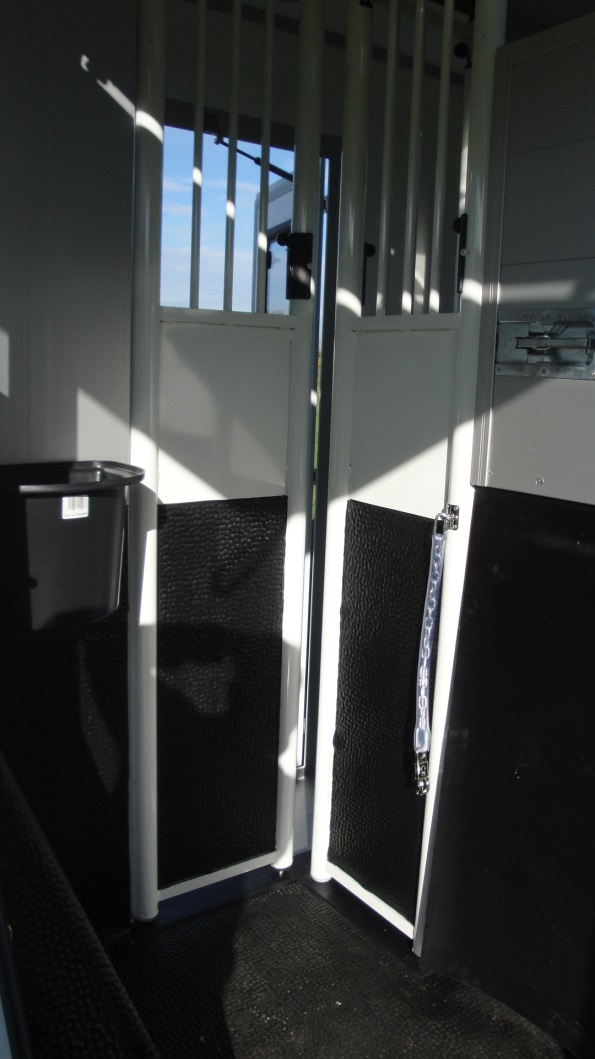 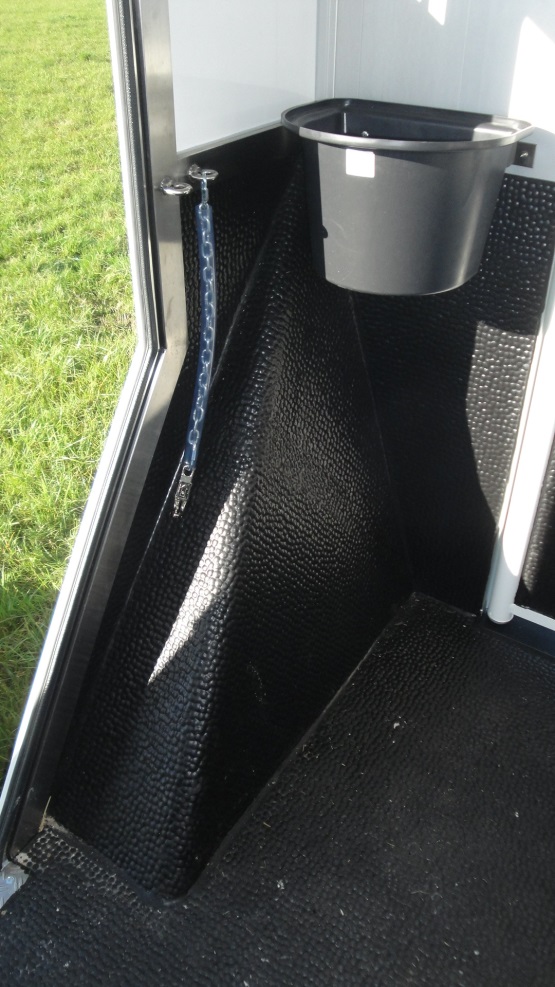 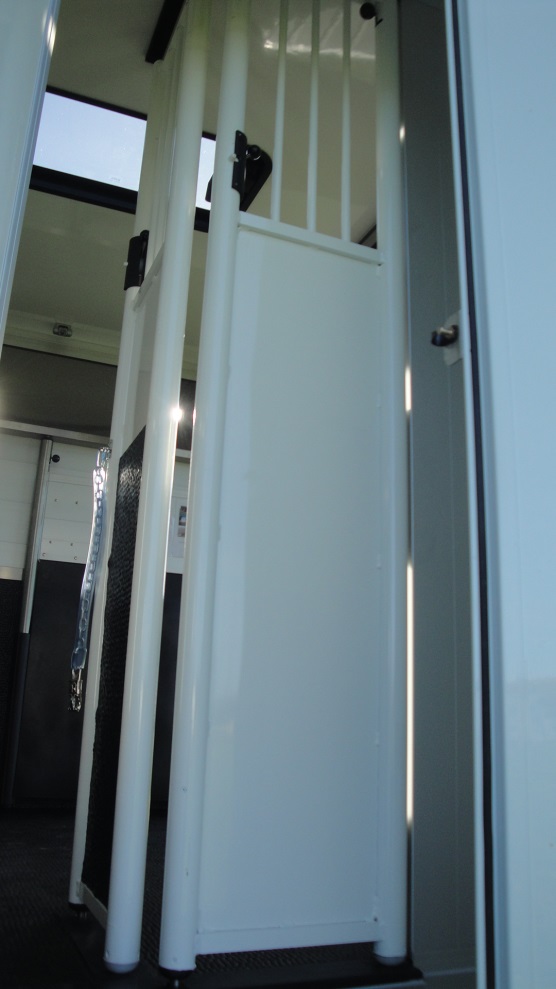 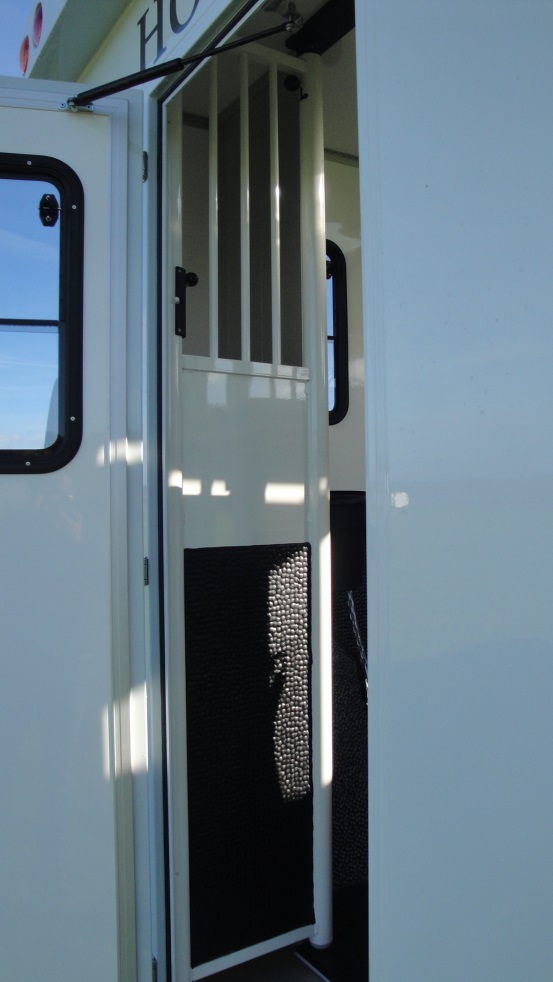 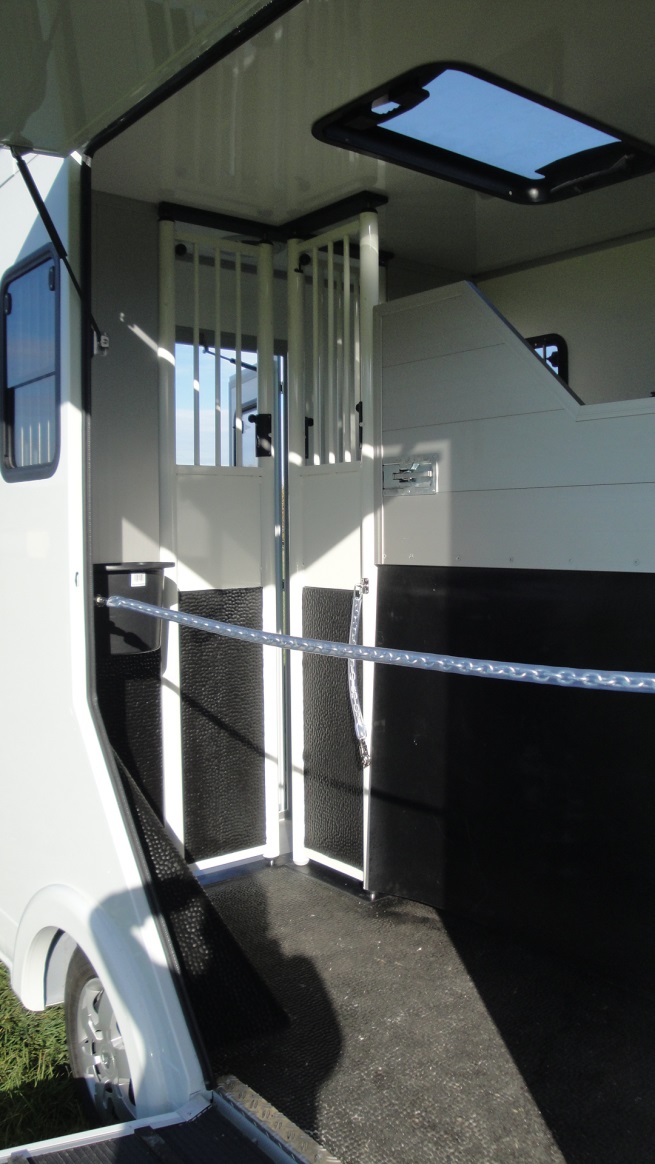 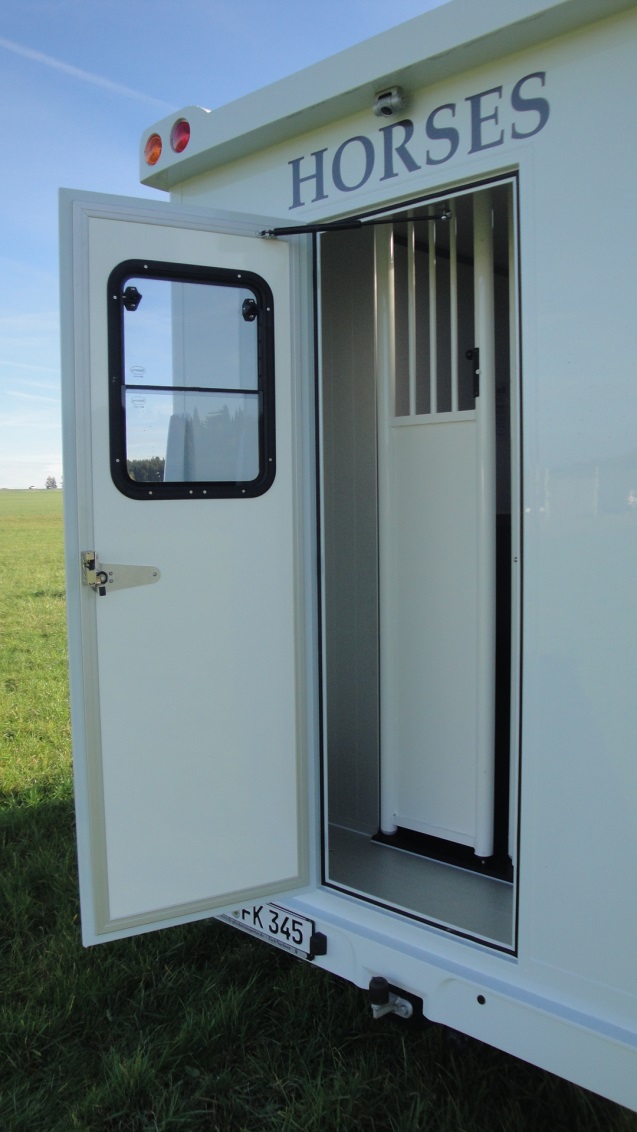 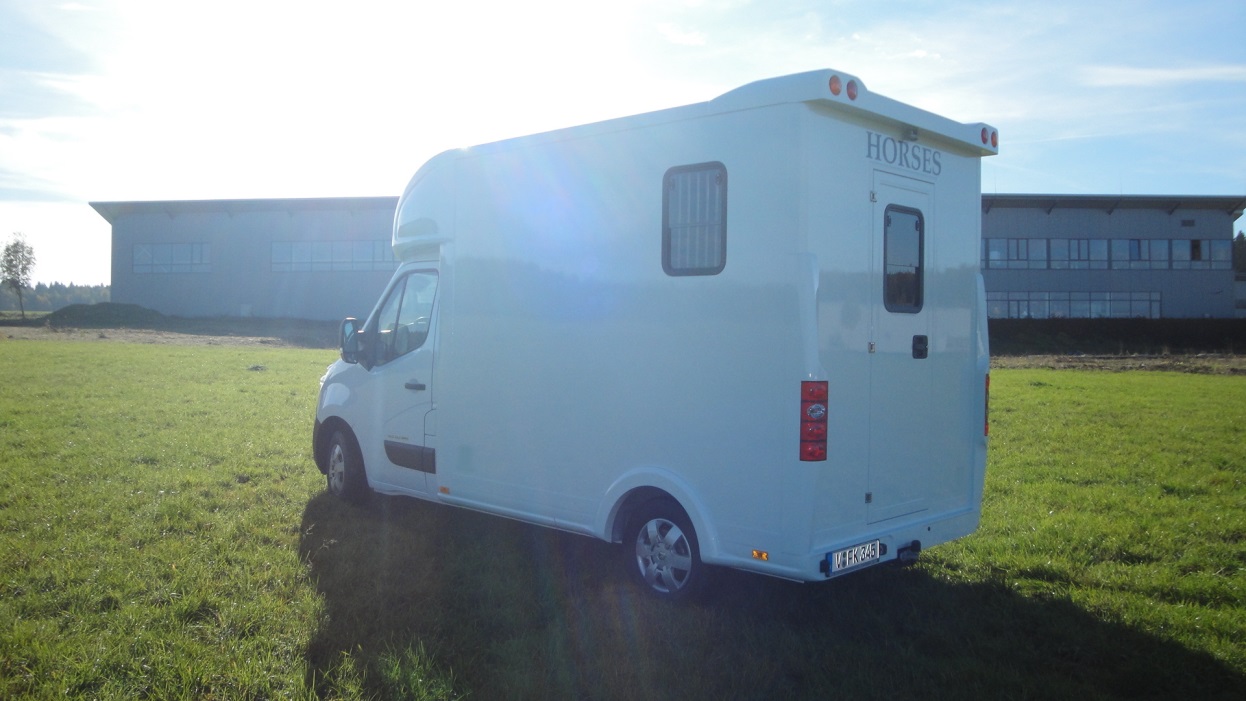 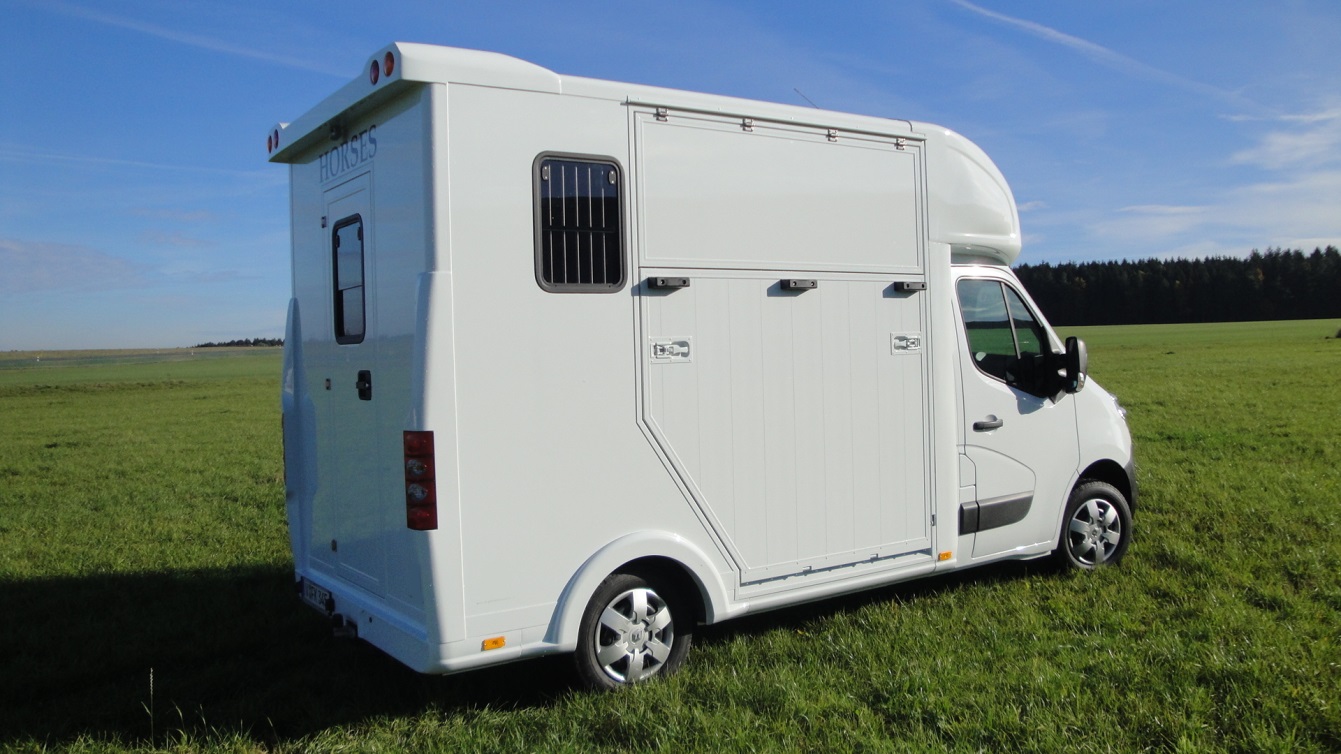 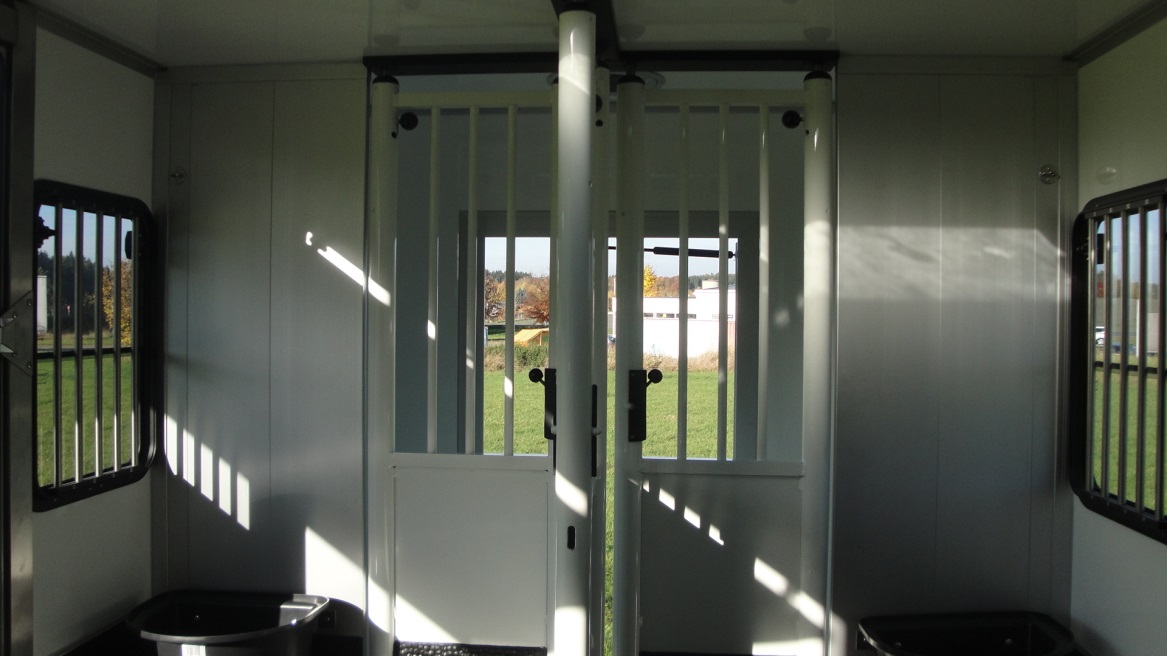 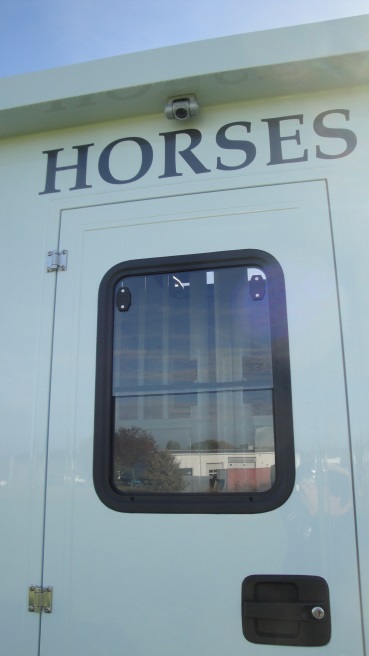 